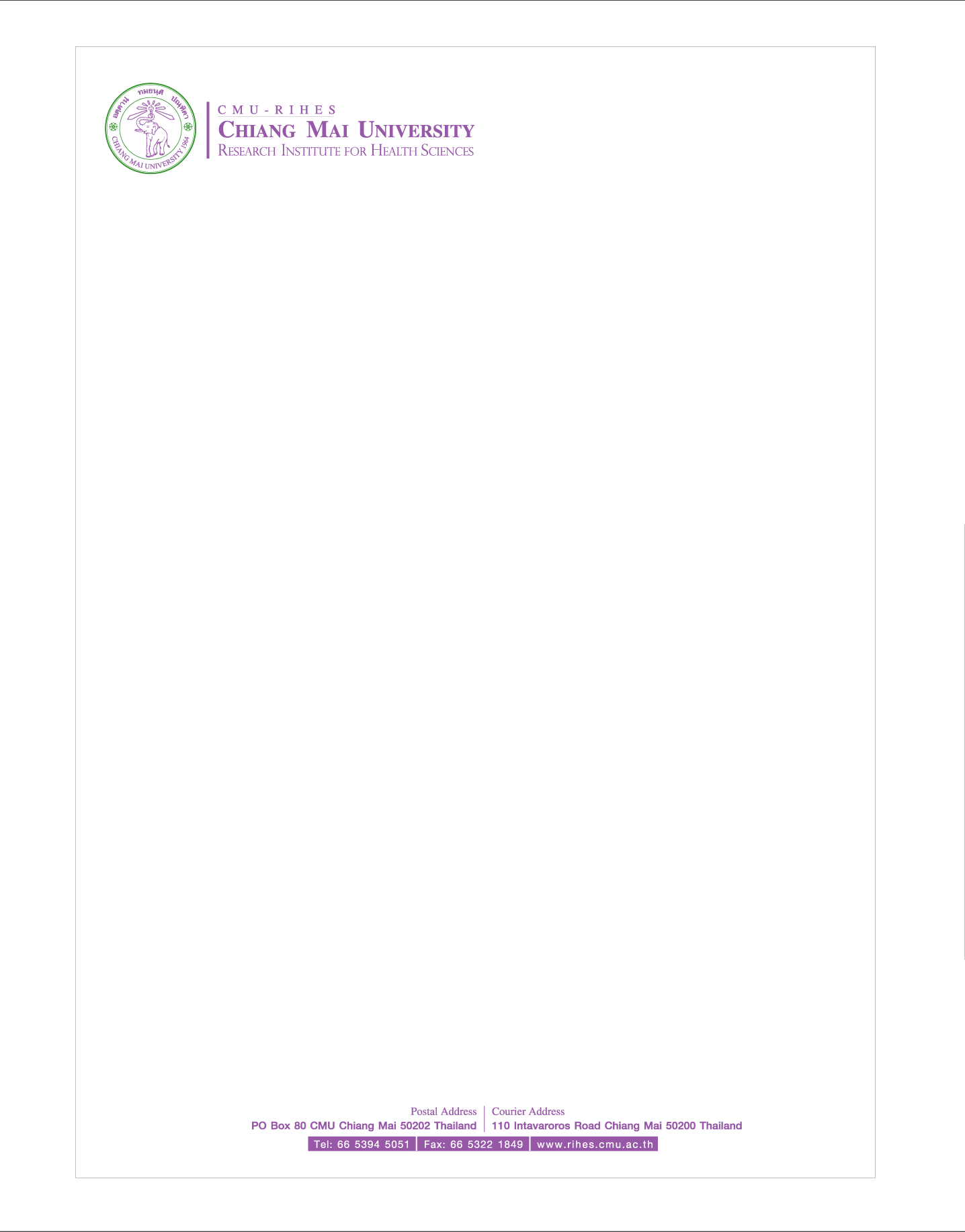 แผนพัฒนาต่อยอดโครงการวิจัยและองค์ความรู้สถาบันวิจัยวิทยาศาสตร์สุขภาพ มหาวิทยาลัยเชียงใหม่ชื่อโครงการ																									หัวหน้าโครงการ											แหล่งทุนสนับสนุน											ช่วงเวลาที่ดำเนินโครงการ										คำสำคัญ (Keywords)																							Impact Pathwayแผนพัฒนาต่อยอดโครงการวิจัยและองค์ความรู้							ลงชื่อ													       (						)								     วันที่	/  	/	ปัจจัยนำเข้า (Input)ผลผลิต (Output)ผลลัพท์ (Outcome)ผลกระทบ (Impact)Phaseช่วงเวลากิจกรรมที่จะดำเนินการผลที่คาดว่าจะได้รับ123…….